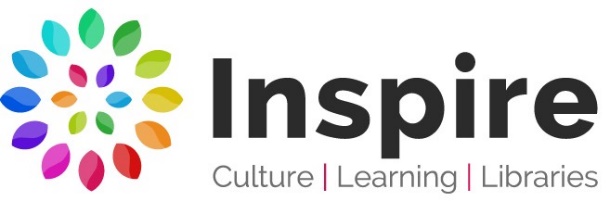 Mobile Library Routes 2022For information about requested titles or particular items of stock, please contact:Southwell Library 01636 812148. Email: southwell.library@inspireculture.org.ukDay: WednesdayDay: WednesdayMobile: EastMobile: EastMobile: EastRoute: 6Route: 6Jan 5thFeb 2ndFeb 2ndMar 2ndMar 30thMar 30thApr 27thMay 25thJun 22ndJun 22ndJul 20thAug 17thAug 17thSept 14thOct 12thNov 9thNov 9thDec 7thStop No.LocationStop NameArriveDepart1Stoke BardolphStoke Lane Corner9.4010.002NetherfieldBrierley Green10.1010.253ColwickEgling Croft10.3010.504GedlingDaisy Day Nursery11.0511.305CarltonFairway Drive11.4011.556LambleyWoolacombe Drive12.0512.357LambleyChedington Ave (opp. Lapford Cl)13.1013.308LambleyNegus Court13.4014.009LambleyGrange Close14.1014.40